 ҠАРАР                                                                                                                 РЕШЕНИЕО передаче железобетонной ограды из панели из собственности сельского поселения Зеленоклиновский сельсовет муниципального района Альшеевский район Республики Башкортостан в собственность сельского поселения Раевский сельсовет муниципального района Альшеевский район Республики Башкортостан	Сельскому поселению Зеленоклиновский сельсовет  муниципального района Альшеевский район Республики Башкортостан были выделены денежные средства Республиканского бюджета на приобретение железобетонной ограды из панели в сумме 196 000 рублей. Но железобетонная ограда из панели не была установлена в 2014 году, в связи с отсутствием недостающих стройматериалов. На основании вышеизложенного рассмотрев обращение сельского поселения Раевский сельсовет муниципального района Альшеевский район Республики Башкортостан от 28.10.2016 года № 1366 Совет сельского поселения Зеленоклиновский сельсовет муниципального района Альшеевский район РЕШИЛ:Передать железобетонную ограду из панели в собственность сельского поселения Раевский сельсовет муниципального района Альшеевский район Республики Башкортостан.Настоящее решение вступает в силу с момента подписания.Настоящее решение разместить в сети общего доступа «Интернет» на официальном сайте администрации сельского поселения Зеленоклиновский сельсовет муниципального района Альшеевский район Республики Башкортостан и обнародовать на информационном  стенде администрации сельского поселения Зеленоклиновский сельсовет муниципального района Альшеевский район Республики Башкортостан.Глава сельского поселения                                   Т.Г.Гайнуллинд.Зеленый Клин08.11.2016 г.№ 49БАШҠОРТОСТАН РЕСПУБЛИКАҺЫӘЛШӘЙ РАЙОНЫМУНИЦИПАЛЬ РАЙОНЫНЫҢЗЕЛЕНЫЙ КЛИН АУЫЛ СОВЕТЫАУЫЛ БИЛӘМӘҺЕ СОВЕТЫ (БАШҠОРТОСТАН  РЕСПУБЛИКАҺЫ  ӘЛШӘЙ  РАЙОНЫ  ЗЕЛЕНЫЙ КЛИН  АУЫЛ  СОВЕТЫ)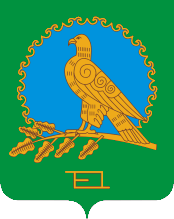 СОВЕТ СЕЛЬСКОГО ПОСЕЛЕНИЯЗЕЛЕНОКЛИНОВСКИЙ СЕЛЬСОВЕТМУНИЦИПАЛЬНОГО РАЙОНААЛЬШЕЕВСКИЙ РАЙОНРЕСПУБЛИКИБАШКОРТОСТАН(ЗЕЛЕНОКЛИНОВСКИЙ  СЕЛЬСОВЕТ АЛЬШЕЕВСКОГО  РАЙОНА  РЕСПУБЛИКИ  БАШКОРТОСТАН)